ISAQUE DE SOUZA FIDÊNCIO 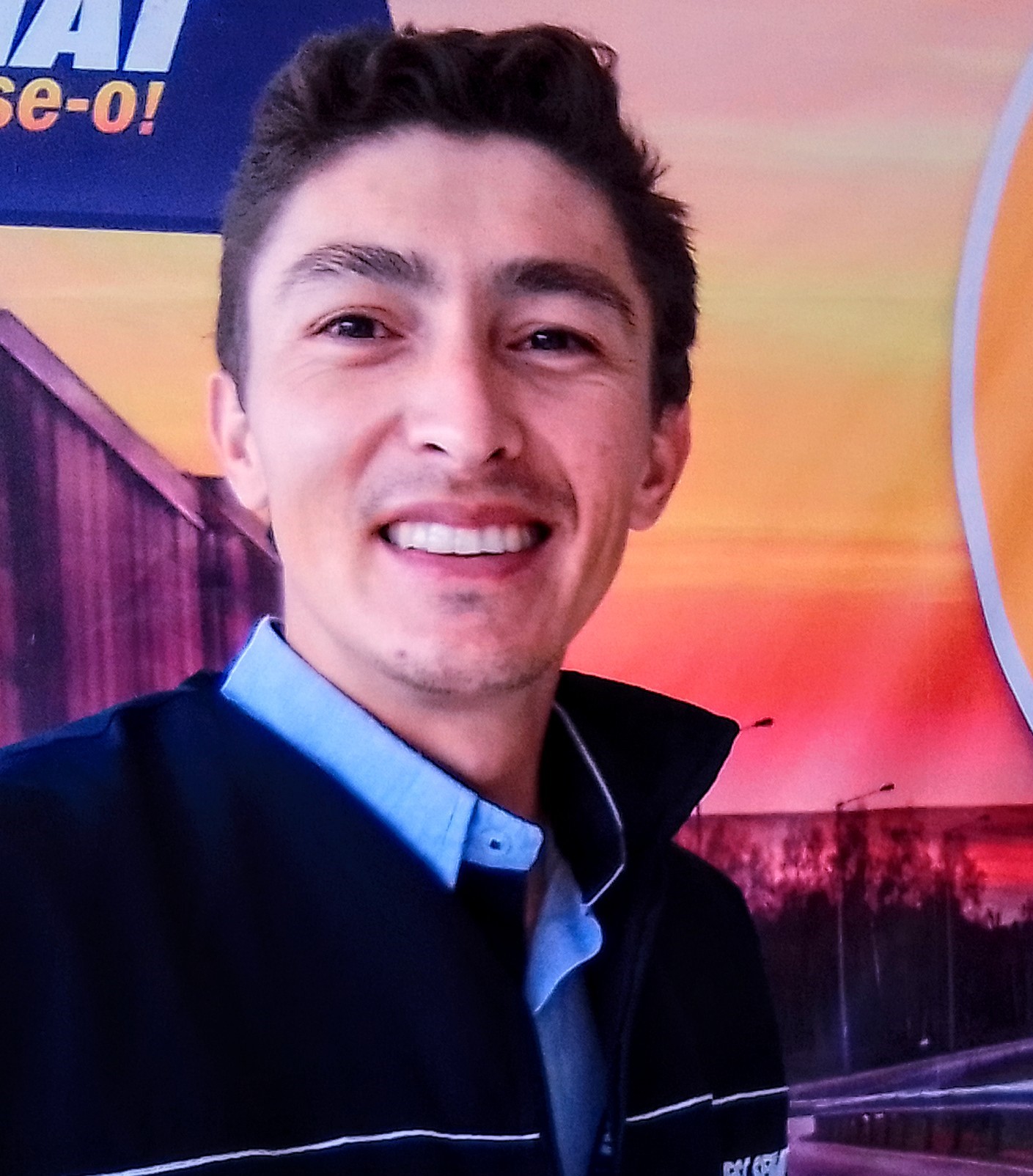 Dados pessoais:  Data de nascimento: 20/12/1987                                                                                                            Sexo: Masculino Estado civil: Casado Endereço: Maria Vieira dos Santos, n 1000, apt. 407D Bairro: São Sebastião - Palhoça/SCCarteira de Habilitação: 04181875894 	 Categoria: AD Celular: (48) 99194-8692 E-mail: isaquefidencio@sestsenat.org.br Formação:   Ensino Superior Completo – Segurança no Trânsito – UNISUL  Experiência Profissional:    2020 – 2021 – SEST SENAT   Florianópolis/SCCargo: Motorista programa prevenção de acidentes.Conhecimentos em Informática:  Montagem, manutenção e configuração de micros e redes Microsoft – Pró-Cursos/RS Carga horária: 57 horas. Capacitação em Informática Básica – SEST SENAT/SCCarga horaria: 30 horasCapacitação: Curso de Condutores de Veículos de Transporte Coletivo de Passageiros – SEST SENAT/RS Carga horária: 50 horas (ATUALIZADO).Curso de Condutores de Veículos de Transporte Coletivo de Escolares – SEST SENAT/SCCarga horária: 50 horas (ATUALIZADO).Curso de condutores para Transporte de Passageiros com Necessidades Especiais – SEST SENAT/SC.Carga horaria: 04 horas.Curso para Instrutor de Curso Especializado para Condutores de Veículos de Transporte Coletivo de Passageiros – SEST SENAT/RSCarga horaria: 50 horas.Curso para Instrutor de Curso Especializado para Condutores de Veículos de Transporte de Produtos Perigosos – SEST SENAT/RSCarga horaria: 50 horasCurso para Operador de Empilhadeira – SEST SENAT/SCCarga horaria: 20 horas.Curso / Estágio de Capacitação de Pessoal em Manutenção e Operação de Veículos Caminhão, Mercedes Bens do Brasil 1418 – 9º Batalhão Logístico/RS Curso Básico em Marcenaria- Senai/RS - Carga Horária: 160 horas Palhoça, dezembro de 2020. 2013 – 2020– Centro de Formação de Condutores Brinhosa Florianópolis/SCCargo: Instrutor de Trânsito. (Teórico / Prático)2006 – 2013 - 2º Regimento de Cavalaria Mecanizada “Regimento João Manoel” 2º R C MEC São Borja/RS. Cargo: Motorista de Viaturas Militares até 11 Ton.2004 – 2006 - Granja Olhos d`Água de Bom Progresso/RS Cargo: Operador de Máquinas Agrícolas.  Curso de Libras – Intermediário II – Associação de Surdos da Grande Florianópolis Carga horária: 120 horas Curso de Libras – Modulo I – Associação de Surdos da Grande Florianópolis Carga horária: 120 horas Curso de Oratória – Nível 1 – AEMFLO CDL/SJ Carga horária: 15 horas Curso de Formação de Instrutor de Trânsito – Universidade Regional Integrada do Alto Uruguai e das Missões/RS  Carga horária: 180 horas Curso de Condutores de Veículos de Transporte de Produtos Perigosos MOPP – SEST SENAT/RS Carga horária: 50 horas (ATUALIZADO).